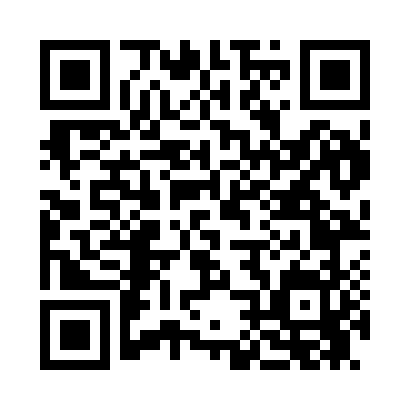 Prayer times for Anacoco, Louisiana, USAWed 1 May 2024 - Fri 31 May 2024High Latitude Method: Angle Based RulePrayer Calculation Method: Islamic Society of North AmericaAsar Calculation Method: ShafiPrayer times provided by https://www.salahtimes.comDateDayFajrSunriseDhuhrAsrMaghribIsha1Wed5:166:281:104:497:539:062Thu5:156:271:104:497:549:073Fri5:136:261:104:497:559:074Sat5:126:251:104:497:559:085Sun5:116:251:104:497:569:096Mon5:106:241:104:497:579:107Tue5:096:231:104:497:579:118Wed5:086:221:104:497:589:129Thu5:076:211:104:497:599:1310Fri5:066:211:104:497:599:1411Sat5:056:201:104:498:009:1512Sun5:046:191:104:498:019:1613Mon5:046:181:104:498:019:1614Tue5:036:181:104:498:029:1715Wed5:026:171:104:498:039:1816Thu5:016:171:104:498:039:1917Fri5:006:161:104:498:049:2018Sat4:596:151:104:498:059:2119Sun4:596:151:104:498:059:2220Mon4:586:141:104:498:069:2221Tue4:576:141:104:498:079:2322Wed4:566:131:104:498:079:2423Thu4:566:131:104:498:089:2524Fri4:556:121:104:498:099:2625Sat4:556:121:104:498:099:2726Sun4:546:121:114:508:109:2727Mon4:536:111:114:508:109:2828Tue4:536:111:114:508:119:2929Wed4:526:111:114:508:119:3030Thu4:526:101:114:508:129:3031Fri4:526:101:114:508:139:31